PERSONEL DAİRE BAŞKANLIĞINAYukarıda beyan ettiğim bilgiler doğrultusunda tarafıma verilmek üzere, Üniversitenizde görev yaptığıma dair ……… adet “Çalışma Belgesi” hazırlanması hususunda gereğini bilgilerinize arz ederim.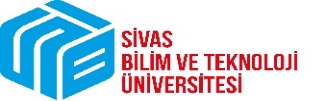 PERSONEL DAİRE BAŞKANLIĞIAçıklamaYeni YayımlandıPERSONEL DAİRE BAŞKANLIĞIDoküman No:PERSONEL DAİRE BAŞKANLIĞIYayın Tarihi:AYRILAN PERSONELİN (Emekli-İstifa-Müstafi) ÇALIŞMA BELGESİ TALEP FORMURevizyon No:AYRILAN PERSONELİN (Emekli-İstifa-Müstafi) ÇALIŞMA BELGESİ TALEP FORMURevizyon Tarihi:T.C. Kimlik Numarası:Kurum Sicil No:Adı Soyadı:Belgenin Kullanılacağı Yer:Ayrıldığı Tarih:……../……./20….Personel Tipi: İdari (Memur) (  )      Akademik (  )    Sürekli İşçi (  )     Sözleşmeli  (  )… / … /20…İmzaTalep Sahibinin Adı Soyadı